Pais Franco 2022 Appellation : Bio Bio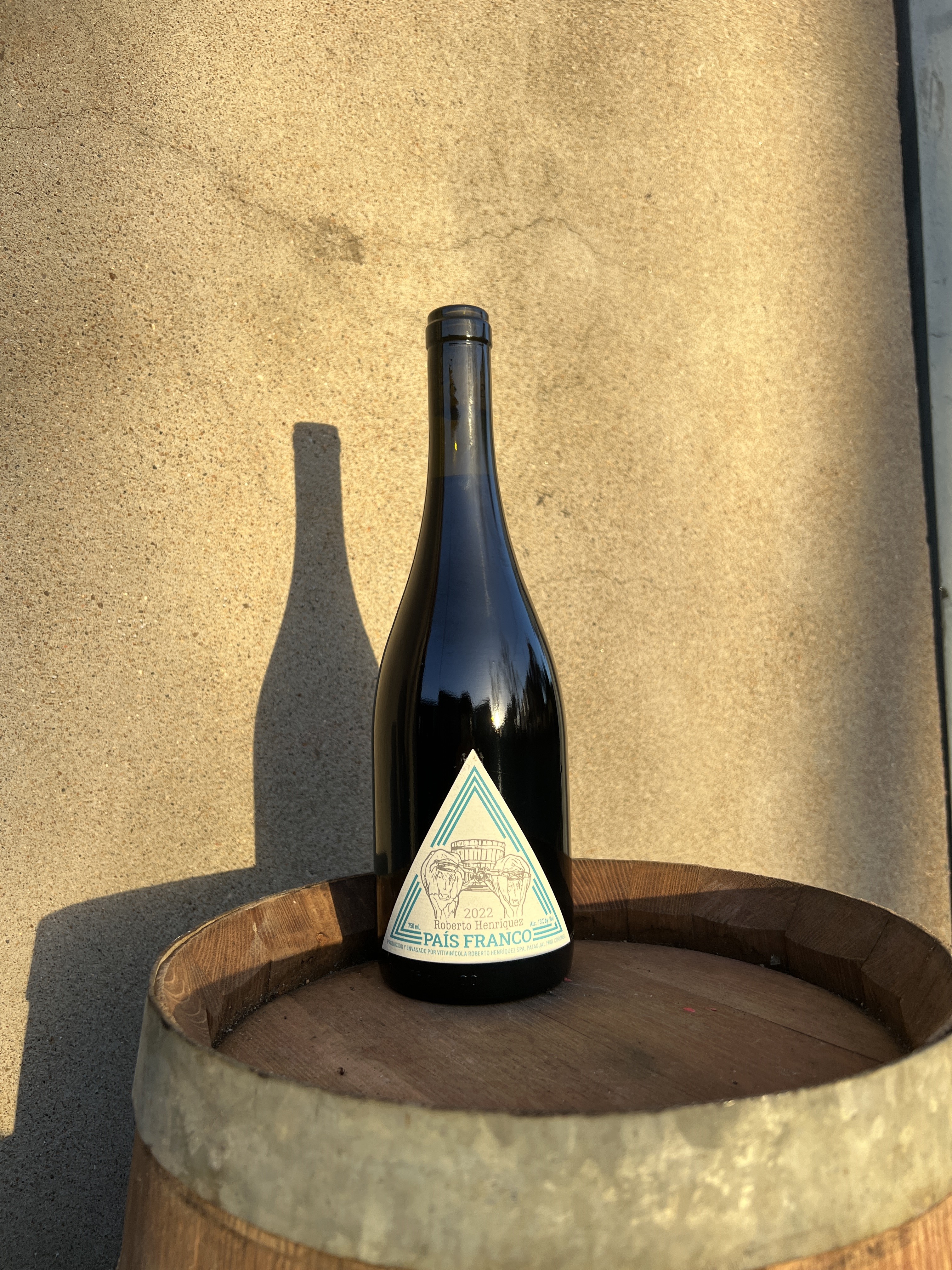 Dans les vignes… Sol : alluvions au bord du fleuve Bio BioAge des vignes : 200 ansCépages : PaisConduite de la vigne : vignes préphylloxériques en franc de pieds.Taille : gobeletVendange : manuellesAu chai…Vinification : macération des raisins égrappés à la main, puis élevage en barriques anciennes.Alcool : 13%A la dégustation…Commentaire de dégustation : vin rouge pur et sincère aux tanins fins et aux arômes caractéristiques du cépage, petits fruits rouges et fraicheur mentholée mais aussi des notes rustiques de foin et de fumée.Ce vin vous est proposé en bouteilles de 75cl.